Complete Unit 2 – Chapter 1 Assessment Unit 2: Lesson 7 - Introduction to DataBackgroundIn this kickoff to the Data Unit, you will begin thinking about how data is collected and what can be learned from it. You will be introduced to the Class Data Tracker project that will run through the first half of this unit, and be asked to make predictions of what you will find when all the data has been collected in a couple weeks.OverviewIn this kickoff to the Data Unit, students begin thinking about how data is collected and what can be learned from it. To begin the lesson, students will take a short online quiz that supposedly determines something interesting or funny about their personality. Afterwards they will brainstorm other sources of data in the world around them, leading to a discussion of how that data is collected. This discussion motivates the introduction of the Class Data Tracker project that will run through the second half of this unit. Students will take the survey for the first time and be shown what the results will look like. To close the class, students will make predictions of what they will find when all the data has been collected in a couple weeks.PurposeThis lesson introduces many of the lessons and themes that will run through the unit. Students are introduced to the Class Data Tracker and the fact that they will be collecting and analyzing their own data in a couple weeks. They also begin thinking about the many ways data impacts their lives and how it can be used. While the primary goal of this lesson is to get ideas and processes in place for the rest of the unit, there are many places where students can start asking interesting questions about where and how data is collected, who is collecting it, and how they are using it.VocabularyHypothesis: A proposed explanation for some phenomenon used as the basis for further investigation.LessonZimbio QuizWhere does data come from?Introduction to the Class Data Tracker (see below)Hypothesize about findingsResourcesZimbio Quiz: How much of a left-brained or right-brained person are you?Class Data Tracker: Your teacher will provide a link to your class data tracker survey.Short link   https://goo.gl/forms/chyID5OsiSHHiES82Long Link: https://docs.google.com/forms/d/e/1FAIpQLSd1z5UvGG22OO299pMO06RJmt5eGZgEGNVEDf5Y157QH9NBxw/viewform?usp=sf_link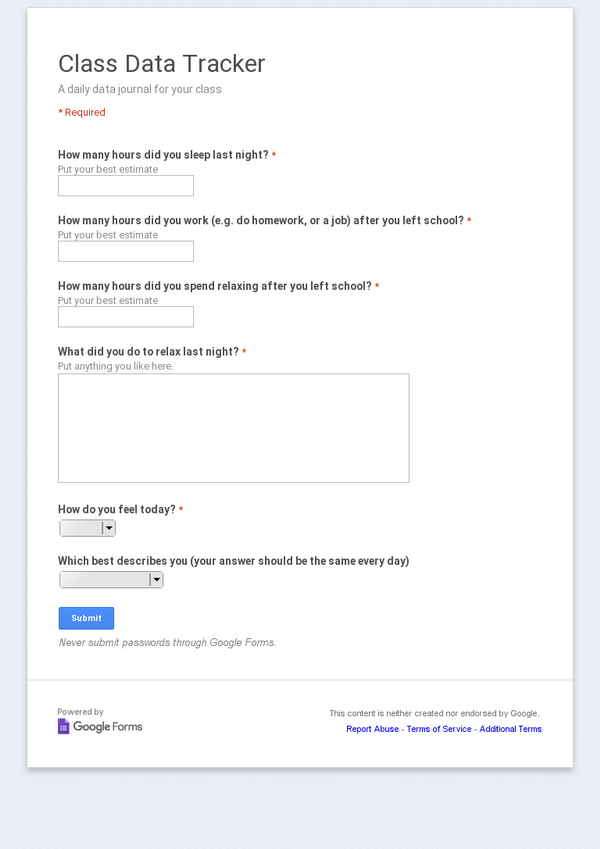 